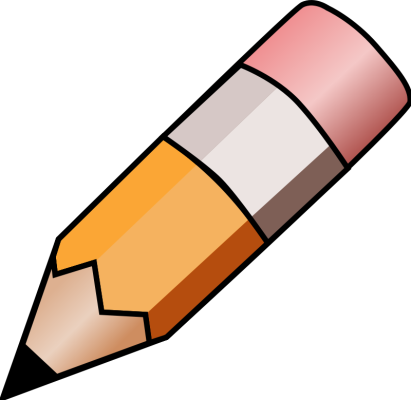 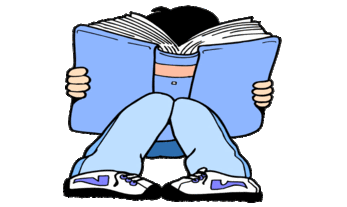 YEAR 5 HOME LEARNING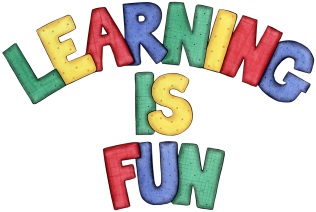 YEAR 5 HOME LEARNINGDate Set20.09.19Date Due25.09.19MathleticsThis week will be focussing on: is in the form of revising times tables there will be an assessment of the children’s knowledge on Wednesday. SpellodromeWritingThis week, children will be focusing on words with silent letters.Spellings can also be found on spellodrome.com torrentialpotentialpartialsubstantialinfluentialinitialmartialsequentialcelestialimpartialcredentialsexpositionaudienceapplaudcondemnquarrellingsquabblequarantineconfidenceWriting task – Due 25.09.19This week the children are to create an instructional text on how to make their favourite meal. As recipes are instructional texts we have instructed the children to ask questions and gain top tips from adults at home to create the best recipe they can. Writing should include: capital lettersImperative verbsBullet pointNumbered stepTime conjunctionsfull stopspowerful verbs and adjectives simple and complex sentencesVariety of punctuation (, ! ?) ParagraphsExpanded noun phrases ReadingRecommended daily reading time: KS2 40 minutes.Home Learning ProjectDate Set:                       N/A                             Date Due:GreekPlease go to Greek Class Blog for Greek Home LearningGreek Class - St Cyprian's Greek Orthodox Primary Academy